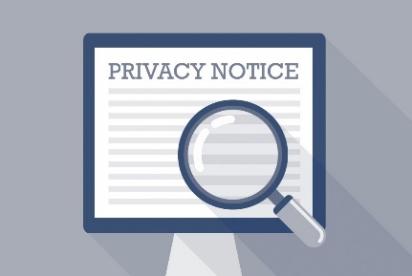 I cookie sono piccoli file che il tuo browser salva sul tuo computer o dispositivo mobile quando visiti il nostro sito web (www.smsir.hr ). I cookie sul nostro sito Web non mirano a spiare gli utenti, non seguono tutto ciò che l'utente fa e non sono codice dannoso o virus. Inoltre non sono associati allo spam, non memorizzano il nome dell’utente e la sua password e non sono destinati alla pubblicità. Informazioni come il tuo nome o indirizzo e-mail non verranno salvate: il sito Web non può accedere alle tue informazioni personali e ai file sul tuo computer.I cookie che utilizziamo in questo sito sono cookie tecnici, necessari al funzionamento di questo sito Internet, non possiamo disattivarli e non è necessario il tuo consenso per utilizzare questo tipo di cookie. Puoi impostare il tuo browser in modo che blocchi questi cookie o invii un avviso su di essi, ma in tal caso alcune parti della pagina non funzioneranno. Va notato che il nostro sito Internet funziona in modo ottimale solo se è abilitato l'uso dei cookie.Kolačići (cookies) su male datoteke koje Vaš preglednik sprema na Vaše računalo ili mobilni uređaj prilikom posjete našem Internet mjestu (www.smsir.hr ). Kolačići na našem Internet mjestu nisu usmjereni na špijuniranje korisnika i ne slijede sve što korisnik radi te nisu zlonamjerni kod ili virus. Također nisu povezani s neželjenim porukama (spamom), ne spremaju korisničko ime i lozinku i nisu namijenjeni za oglašavanje. Informacije poput Vašeg imena ili adrese elektroničke pošte neće biti spremljene – Internet mjesto ne može pristupiti Vašim osobnim informacijama i datotekama na Vašem računalu.Kolačići koje koristimo na ovoj stranici su tehnički kolačići, potrebni za funkcioniranje ovog Internet mjesta, ne možemo ih isključiti te za korištenje takve vrste kolačića ne trebamo vašu privolu. Svoj preglednik možete postaviti da blokira te kolačiće ili pošalje upozorenje o njima, ali u tom slučaju neki dijelovi stranice neće raditi. Treba napomenuti da naše Internet mjesto funkcionira optimalno samo ako je omogućeno korištenje kolačića.